Рекомендации по выбору безопасной стеклоомывающей жидкостиЧтобы обезопасить себя от возможной покупки некачественной, опасной для жизни и здоровья продукции рекомендуем автолюбителям:- приобретать продукцию в крупных сетевых или специализированных магазинах, исключить приобретение продукции на обочине дороги;- обратить внимание на информацию на потребительской таре, вынесенную на этикетку, которая должна содержать сведения о производителе с указанием адреса его нахождения, название продукции, ее назначение, состав, соответствие техническим условиям, по которым продукция изготовлена, сроки годности, меры предосторожности;- сохранять чек на продукцию, а также использованную ёмкость (этикетку) для предъявления, в случае необходимости, претензии к продавцу (изготовителю) некачественной незамерзающей стеклоомывающей жидкости.На незамерзающую стеклоомывающую жидкость должно быть оформлено свидетельство о государственной регистрации, копия которого должна храниться у продавца, а также предоставляться производителем с партией отпускаемой продукции.Необходимо помнить, что нелегальные производители могут допускать в использовании для производства незамерзающей стеклоомывающей жидкости метиловый спирт. Это экономически дешевый спирт, который хорошо очищает стекла и обладает слабым запахом, не отличимым от этилового (пищевого) спирта.В соответствии с постановлением Главного государственного санитарного врача РФ от 11.07.2007 № 47 «О прекращении использования метилового спирта в средствах по уходу за автотранспортом», в целях предупреждения возникновения отравлений среди населения метанолом, организации, осуществляющие деятельность по производству и реализации средств по уходу за автотранспортом, в том числе стеклоомывающих жидкостей, обязаны прекратить практику использования метанола при их производстве, а также продажу населению указанных средств, содержащих метанол. Использование указанной продукции создает угрозу возникновения и распространения массовых неинфекционных заболеваний (отравлений). Смертельная доза метанола при приеме внутрь равна 30 г, но тяжелое отравление, сопровождающееся слепотой, может быть вызвано употреблением 5-10 г. Действие паров метанола выражается в раздражении слизистых оболочек глаз и более высокой подверженности заболеваниям верхних дыхательных путей, головных болях, звоне в ушах, дрожании, невритах, расстройствах зрения. Метанол может проникать в организм также через неповрежденную кожу. Не допускается производство продуктов, выпускаемых в торговую сеть, в состав которых входит метанол. Не допускается применение метанола в быту.Запах, на который чаще всего обращают внимание потребители незамерзающей стеклоомывающей жидкости, относится не к метанолу, а к изопропиловому спирту, на основе которого изготавливается жидкость, и всякого рода отдушкам, которые в большинстве своём не оказывают негативного влияния на здоровье людей.Необходимо отметить, что незамерзающие стеклоомывающие жидкости на спиртовой основе содержат непищевые спирты и непригодны для пищевых целей.Гигиенические показатели и нормативы безопасности средств по уходу за автомобилями определены Едиными санитарно-эпидемиологическими и гигиеническими требованиями к товарам, подлежащим санитарно-эпидемиологическому надзору (контролю), утвержденными решением Комиссии Таможенного Союза от 28.05.2010г. № 299.    В целях защиты своих прав потребители  могут обращаться за соответствующими разъяснениями в территориальный отдел Управления Роспотребнадзора по Красноярскому краю в г. Канске в рабочие дни по телефону 8(39161)22212.О рекомендациях, как избежать обмана при получении юридических услугПрежде чем заключать договор на оказание юридических услуг, необходимо изучить информацию об исполнителе:· Сведения об исполнителе юридических услуг должны быть доведены до потребителя в наглядном и доступном месте, а также содержаться в договоре.· Ознакомьтесь с отзывами клиентов, которые могут быть размещены, в том числе в Интернете, а также со стоимостью предлагаемых услуг и ценой аналогичных услуг у других лиц или организаций.· Внимательно изучите предмет и условия договора, сроки его исполнения. Если в договоре описаны только услуги такие как «составление проекта жалобы» или «составление претензии» в многочисленные государственные органы исполнительной власти, то это означает оплату только за эти документы.· Вместе с тем, образцы жалобы или претензии можно скачать в Интернете или оформить самостоятельно.· Откажитесь от подписания акта выполненных работ в момент заключения договора на оказание юридических услуг.Обратите внимание на навязчивое предложение заключить договор на оказание юридических услуг. В таких случаях до граждан доводится заведомо ложная информация, например, о том, что они якобы получают выплаты не в том объеме, которые по закону положены им от государства и в этой связи предлагается составить заявления в органы государственной власти.На практике каждый гражданин РФ вправе на бесплатной основе обращаться в письменной форме в государственные органы по возникшим проблемам.Кроме этого, стоит задуматься над предложением лиц, оказывающих юридические услуги, получить кредит или займ для оплаты этих услуг, а также над обещаниями выиграть дело, после которого все потраченные клиентом на оплату юридических услуг деньги, будут возвращены.Если исполнитель не предоставляет клиенту возможности ознакомиться с условиями договора или не позволяет сделать копию документа, не дает необходимых разъяснений, в этом случае договор лучше не заключать.Даже если вы подписали такой договор и внесли часть суммы, вы имеете право отказаться от исполнения договора и заявить требование о возврате уплаченных денежных средств.Важно помнить, что согласно ст. 32 Закона РФ «О защите прав потребителей» при отказе от услуги потребитель обязан оплатить исполнителю фактически понесенные расходы, связанные с выполнением обязательств по договору. Обратите внимание, что фактические расходы должны быть подтверждены соответствующими документами (например, подано исковое заявление в суд или предоставлен документ, подтверждающий выезд юриста в судебные органы и др.). При неудовлетворении требования потребителя о возврате уплаченных денежных средств, спор может быть разрешен только в судебном порядке.    В целях защиты своих прав потребители  могут обращаться за соответствующими разъяснениями в территориальный отдел Управления Роспотребнадзора по Красноярскому краю в г. Канске в рабочие дни по телефону 8(39161)22212.О рекомендациях, как правильно выбрать живые цветыЖивые цветы – непременный атрибут любого праздника, который создает нужное настроение. Чтобы букет дольше оставался свежим, важно учитывать свежесть каждого цветка и правильные условия хранения.Как выбрать самые свежие цветыОбратите внимание на стебель, он не должен быть слишком сухим. Хорошим признаком свежести при покупке цветов, и в частности – роз, является наличие так называемой «рубашки» или «рубашечного листа». Это самые нижние, более толстые и грубые лепестки, которые растут у цветоножки и обрамляют полураспустившийся бутон. Нередко продавцы удаляют эти лепестки, чтобы придать розе более эстетичный вид, поэтому отсутствие «рубашки» не является свидетельством «второй свежести» цветка.Степень раскрытия бутона еще один важный показатель того, простоит букет только один день или намного дольше. Лучше всего выбирать полураскрытые живые цветы. Полностью раскрытый бутон может быть красивым, но срок жизни такого цветка значительно меньше.Эластичность лепестков – это один из важных признаков того, что цветок действительно свежий. Если осторожно отогнуть лепесток такого цветка, он легко вернется на место и примет прежнюю форму. У растений «не первой свежести» лепестки выглядят слабыми, вялыми, возможно – слегка подсохшими, они с трудом возвращаются на место, и нередко осыпаются при любом прикосновении.Отсутствие любых искусственных украшений на бутоне также является показателем свежести. Живые цветы прекрасны сами по себе и в большинстве случаев свежий цветок не будут украшать дополнительно без специальных пожеланий. Если вокруг бутона есть оборка из яркой фольги, или другие декорации, которые вы не заказывали, скорее всего, это способ отвлечь внимание от главного в букете – его свежести.Как сохранить свежесть букетаЛучший способ сохранить живые цветы – не оставлять их надолго без воды и сразу после покупки поставить их в вазу.Исключите резкие перепады температур. Если букет приобретается в холодную погоду, не спешите вносить цветы в дом – оставьте их на несколько минут в тамбуре или в прихожей, где немного прохладнее. Также позаботьтесь о том, чтобы в дороге к месту назначения цветы были надежно укрыты от ветра и возможных осадков.Обработайте стебли перед тем, как поставить цветы в вазу. Как правило, при покупке цветов стебли подрежет продавец, но для того, чтобы букет получал необходимое количество влаги, лучше повторить эту процедуру еще раз. Для цветов с мягким, толстым стеблем предпочтительнее косой срез: чем толще стебель цветка, тем длиннее должен быть срез. Растения с жестким, древовидным стеблем также требуют обработки: стебель нужно обломать или обрезать, а концы расщепить ножом.Удалите нижние листья – как подсохшие, так и свежие. Под водой они легко подвержены гниению, которое испортит все удовольствие от букета, создаст неприятный запах и станет средой для размножения гнилостных бактерий.Для каждого цветка важны «правильные» соседи. Не стоит ставить в одну вазу: нарциссы и лилии, гвоздики и розы, ландыши и тюльпаны. Соседства красных роз, ландышей и рододендронов не выдерживает большинство растений. Зато веточка туи – отличный способ превратить любой букет в «долгожителя». Щепотка сахара поможет дальше сохранить свежесть роз, тюльпанов и гвоздик.           В целях защиты своих прав потребители  могут обращаться за соответствующими разъяснениями в территориальный отдел Управления Роспотребнадзора по Красноярскому краю в г. Канске в рабочие дни по телефону 8(39161)22212.Как отремонтировать цифровую технику и не стать жертвой мошенников?   После проведенной в ремонтной мастерской диагностики с потребителями в телефонной режиме согласовывается вид необходимых работ и предварительная цена ремонта. После проведенного ремонта потребителю все также по телефону сообщается, что стоимость услуги многократно возросла. При отказе от оплаты за подорожавший ремонт исполнитель требует оплатить услуги диагностики и курьерской доставки, стоимость которых, как правило, необоснованно завышена.     Если потребитель соглашается оплатить заявленную исполнителем цену за ремонт, то, получив оборудование обратно, нередко выясняет, что техника не ремонтировалась либо работы выполнены некачественно.     Таким образом, действия исполнителя услуг нарушают право потребителей на своевременное получение необходимой и достоверной информации об услугах.      При возникновении подобных ситуаций важно знать, что:     ✔️Потребитель вправе в разумный срок отказаться от исполнения договора и потребовать возврата уплаченной за работу суммы и возмещения других убытков.     ✔️Исполнитель не может выполнять дополнительные работы (услуги) за плату без согласия потребителя. В таком случае, гражданин вправе отказаться от оплаты таких работ.         ✔️Согласие потребителя на выполнение дополнительных работ за плату должно оформляться исполнителем в письменной форме.    В целях защиты своих прав потребители  могут обращаться за соответствующими разъяснениями в территориальный отдел Управления Роспотребнадзора по Красноярскому краю в г. Канске в рабочие дни по телефону 8(39161)22212.О новых изменениях в законодательстве с целью борьбы с навязыванием дополнительных услуг2 июля 2021 года был принят закон, в соответствии с которым в договоре потребительского кредита (займа) запрещается проставление кредитором отметок о согласии заемщика на оказание ему дополнительных услуг. Изменения внесены в часть 2 статьи 7 Федерального закона от 21.12.2013 N 353-ФЗ «О потребительском кредите (займе)». Указанные поправки вступят в силу с 30 декабря 2021 года.Причиной разработки и принятия указанной нормы является большое количество жалоб заемщиков на навязывание им дополнительных услуг, которое зачастую происходит «незаметно» для потребителя в силу того, что пакет документов для подписания (как в бумажном, так и в электронном виде) готовит кредитная организация и в условия будущего договора попадает якобы выраженное согласие на приобретение дополнительных услуг. Очень часто такие услуги не имеют для потребителя отдельной ценности и многие заявляют, что при наличии выбора они не приобрели бы страховые, юридические, медицинские и иные услуги, которые с целью основной сделки (кредит) никак не связаны. Также потребители часто указывают в своих обращениях, что сотрудники банка отказываются убрать заведомо проставленные «галочки», если их об этом просит клиент, мотивируя такие действия условиями кредитных программ.Проблема приобретения «чистой» от навязывания дополнительных расходов услуги касается не только потребительских кредитов, но и многих других сфер: покупки автомобиля в автосалоне без «обязательных опций», заказа авиабилетов или оплаты услуг ЖКХ без навязанных страховок и т.п.    В целях защиты своих прав потребители  могут обращаться за соответствующими разъяснениями в территориальный отдел Управления Роспотребнадзора по Красноярскому краю в г. Канске в рабочие дни по телефону 8(39161)22212.ЗАЩИТА ПРАВ ПОТРЕБИТЕЛЕЙ ПРИ ОКАЗАНИИ УСЛУГ ТАКСИ И КАРШЕРИНГАГражданам, пользующихся услугами такси,  важно знать!С момента звонка диспетчеру Вы заключаете публичный договор. Диспетчер обязан зарегистрировать и принять к исполнению заказ. Если вы собираетесь совершить поездку с ребенком младше 12 лет, проинформируйте об этом диспетчера при заказе такси, для обеспечения безопасной перевозки ребенка. Вас должны уведомить о марке автомобиля, государственном регистрационном номере транспортного средства, цвете, а также ФИО водителя и фактическом времени подачи легкового такси.Услуги такси в современном мире — это неотъемлемая часть жизни многих людей, такая услуга помогает нам прибыть в нужное место и в нужное время, в использовании она нам достаточно удобна и знакома. Особенно тем, кто не имеет своего собственного автомобиля. Но наряду с этим в настоящее время  процветает такой вид услуг как каршеринг. Если у Вас нет автомобиля, но Вы имеете водительские права, то это отличный способ передвижения по городу.Каршеринг — это краткосрочная аренда автомобиля с поминутной тарификацией. Как правило, его используют для коротких внутригородских поездок. Для того чтобы воспользоваться данной услугой, необходимо зарегистрироваться на таком сервисе, предоставить паспорт, водительские права и номер банковской карты для оплаты. Подписать договор и внести дополнительные данные можно удаленно через приложение.При оформлении договора на оказание услуг каршеринга,  внимательно изучите условия договора, которые, как правило, содержат множество штрафных санкций, например: каршерингом нельзя пользоваться в коммерческих целях, если вы кого-то подвезете за деньги, то можете получить штраф; запрещено также курение в салоне; нельзя перевозить пассажиров в состоянии алкогольного опьянения; нужно сбавлять скорость при движении по дорогам с ямами; если запачкаете салон – тоже получите штраф. В случае ДТП вы оплатите каршеринговой компании не только ремонт автомобиля, но и штраф, судебные издержки (в случае, если взыскание штрафа будет происходить через суд), упущенную выгоду, ведь во время ремонта автомобиля он не мог сдаваться в аренду, и компания понесла убытки.Каршеринг – это услуга для аккуратных и ответственных людей, которые внимательно читают договор и не относятся к его условиям как к формальности. В ином случае есть риски получить серьезные штрафы, которые перекроют выгоду от аренды автомобиля на короткий срок. Если вы неопытный водитель, возможно, лучше воспользоваться услугами такси. По крайней мере, там вы не берете на себя такую ответственность, как при аренде чужого автомобиля.            В целях защиты своих прав потребители  могут обращаться за соответствующими разъяснениями в территориальный отдел Управления Роспотребнадзора по Красноярскому краю в г. Канске в рабочие дни по телефону 8(39161)22212.Каршеринг — что это такое? Преимущества каршеринга перед обычным прокатом автоПопулярность такой опции, как каршеринг, стремительно увеличивается. Несмотря на данный факт, мало кто знает, что это такое, как работает каршеринг, какими преимуществами и недостатками характеризуется, сколько стоит опция и как ею пользоваться.Каршеринг – это своеобразный вид аренды транспортного средства у коммерческого предприятия или у индивидуального предпринимателя. В городах РФ опция довольно часто используется для совершения кратковременных поездок внутри определенного населенного пункта. Главным отличием услуги от стандартной аренды является шаговая доступность до арендованного авто. Одновременно с этим можно отметить отсутствие необходимости посещать офис, заключать договор. Это особая форма аренды машин, которая идеально подходит для тех, кому автомобиль нужен на относительно непродолжительное время, буквально на два-три часа. Водитель при этом оплачивает только время фактического пользования авто. Говоря иными словами, сумма аренды будет зависеть от того, сколько времени транспортное средство находилось в распоряжении.Основная ценность и полезность услуги заключается в том, что доступ к автомобилю можно получить в любое время суток, не только в рабочий период. Наличие большого количества специализированных стоянок, которые разбросаны по всему городу, позволяет брать и оставлять авто рядом с домом или с местом работы.Услуга полностью оправдывают себя в современных мегаполисах и оптимально подходят для тех людей, которые вынуждены передвигаться по улицам города на общественном транспорте или на том же велосипеде. Кроме того, каршеринг намного дешевле, чем эксплуатация личного авто.Услуги предоставляются зарегистрированными компаниями, которые имеют в распоряжении определенное количество маркированных автомобилей, договорной доступ к специализированным стоянкам и мобильному приложению.Тарифы у операторов каршеринга являются, как правило, поминутными, но можно встретить и почасовые. Оплата складывается из двух основных частей – ожидание и аренда. Тарификация по данной услуге осуществляется с точностью до одной секунды. Средства за аренду списываются с банковской карты по завершении аренды в автоматическом режиме. Некоторые операторы предлагают выгодные пакетные предложения, основанные на принципе — оптом дешевле. Есть специальные тарифы для корпоративных клиентов. Это могут быть суточные тарифы, а также определенные пакеты минут.Каждая каршеринговая компания в процессе оказания услуги руководствуется своими индивидуальными правилами, то есть предоставляет авто на индивидуальных условиях. Несмотря на это, существует общий алгоритм предоставления проката. Он состоит из нескольких основных этапов, примерно одинаковых для каждой современной компании.Автомобиль перед использование нужно внимательно осмотреть на предмет разных внешних повреждений. Если ничего подобного не было обнаружено, при помощи приложения нужно открыть автомобиль и проверить его состояние внутри.Обязательно нужно проверить наличие документов в бардачке:полис ОСАГО;топливная карта;СТС на авто.Если в процессе осмотра обнаруживаются некоторые повреждения, царапины и вмятины, стоит сразу связаться с сотрудниками колл-центра. Если же все в порядке, принимается акт приема-передачи авто, и можно начинать движение.Существует немало особенностей описываемой услуги. Нужно ознакомиться с ними, чтобы избежать неприятностей и ошибок. Вот самые основные из них:Аренду нельзя завершать на закрытых стоянках или паркингах.Штрафы за нарушенные ПДД изначально присылаются в компанию, а потом ее сотрудники пересылают их виновнику для оплаты.В процессе регистрации нужно очень внимательно прочитывать договор. Очень часто компания устанавливает свои индивидуальные санкции. Например, штраф за передачу управления авто иному лицу.Бензин входит в стоимость аренды. Если топливо заканчивается, машину нужно заправить. Это необходимо сделать не только потому, что за заправку предусмотрены определенные бонусы, в некоторых компаниях за авто, оставленное с пустым баком, предусмотрены денежные штрафы.Все прокатные авто застрахованы. Если в процессе использования авто водитель попадает в аварию и при этом невиновен, платить ни за что не придется. Если зафиксирована обоюдная вина, оплата штрафа будет производиться по установленным в компании правилам.Перед тем как воспользоваться услугами каршеринга, стоит более подробно изучить их преимущества и недостатки. Среди основных негативных факторов можно выделить следующие моменты:При чувстве неуверенности за рулем лучше не брать авто в аренду.Повышенная брезгливость – без следов предыдущих водителей в авто не обойтись.Необходимость иметь в распоряжении постоянно заряженный смартфон. Без него невозможно управлять арендой транспортного средства.Отсутствие денежных средств на карте. За несвоевременную оплату в каждой компании предусмотрены определенные штрафы.Использование авто в час пик, когда на дорогах мегаполисов собираются достаточно большие пробки. С учетом установленной поминутной тарификации поездка может обойтись на порядок дороже, чем на такси.Наряду с перечисленными выше отрицательными сторонами и важными моментами, можно отметить определенные преимущества от использования каршеринга. Помимо доступной стоимости аренды, особенно в свободное от часа пик время, можно отметить следующие преимущества:выгодная и очень удобная поминутная тарификация;полное отсутствие трат на стандартное обслуживание и содержание авто. В стоимость аренды включена страховка, колеса, бензин и ТО;автомобиль в режиме ожидания оставляется на специальных и совершенно бесплатных парковках. Большое количество из них находятся в центре города, а есть несколько в аэропортах;приятное ощущение независимости;комфорт и удобство в бронировании и управлении авто, что осуществляется через мобильное приложение;круглосуточная квалифицированная техническая поддержка.Пользуясь каршерингом, горожане все чаще отказываются от приобретения собственного автомобиля, который в больших мегаполисах большую часть времени простаивает на платных стоянках. Согласно проведенным статистическим опросам, один каршеринговый автомобиль в состоянии заменить до 10 личных.Услуги каршеринга становятся все более популярными по причине удобства и большого количества преимуществ. Водители получают огромную выгоду и экономию времени. Использование данной опции обходится примерно на 70 % дешевле, чем эксплуатация личного авто.Не меньше выгод получает и город, в котором процветают подобные услуги. Один каршеринговый автомобиль в состоянии убрать с дороги до 15 личных авто и освободить 20 парковочных мест. Переход к аренде такого плана автоматически сокращает количество выбросов выхлопных газов.      В целях защиты своих прав потребители  могут обращаться за соответствующими разъяснениями в территориальный отдел Управления Роспотребнадзора по Красноярскому краю в г. Канске в рабочие дни по телефону 8(39161)22212.Порядок действий потребителя жилищно-коммунальных услуг при возникновении аварийной ситуацииВ случае возникновения аварийной ситуации потребитель вправе рассчитывать на возмещение имущественного вреда (п. 1 ст. 1064 ГК РФ), для этого необходимо соблюдать несколько важных правил.Прежде всего следует незамедлительно принять все необходимые меры по установлению факта причинения ущерба и уведомить об аварии диспетчерскую службу исполнителя.Сообщение о возникновении аварийной ситуации может быть сделано потребителем в устной или письменной форме и подлежит обязательной регистрации. Сотрудник аварийно-диспетчерской службы обязан сообщить потребителю номер за которым зарегистрировано сообщение, время его регистрации.В случае если сотруднику аварийно-диспетчерской службы исполнителя не известны причины возникновения аварийной ситуации, он обязан согласовать с потребителем дату и время проведения проверки факта ее возникновения. Время проведения проверки назначается не позднее 2 часов с момента получения от потребителя сообщения, если с потребителем не согласовано иное время.Для ликвидации аварии исполнитель имеет право доступа в жилое помещение в любое время.Акт проверки составляется в количестве экземпляров по числу заинтересованных лиц, участвующих в проверке, подписывается ими или их представителями. Один экземпляр акта передается потребителю, второй экземпляр остается у исполнителя, остальные экземпляры передаются заинтересованным лицам, участвующим в проверке. Акт является важным документом, в котором фиксируется факт возникновения аварийной ситуации, описывается причиненный имущественный ущерб и указывается виновное лицо.Любой заинтересованный участник проверки вправе инициировать проведение независимой экспертизы. Расходы на проведение экспертизы, инициированной потребителем, несет исполнитель. Если в результате экспертизы, инициированной потребителем, установлено отсутствие факта причинения вреда Исполнителем, то потребитель обязан возместить исполнителю расходы на ее проведение.Расходы на проведение экспертизы, инициированной иным участником проверки, несет такой участник.Если ни один из заинтересованных участников проверки не инициировал проведение экспертизы, но при этом стороны к соглашению не пришли, то назначается повторная проверка с участием приглашенных исполнителем представителей государственной жилищной инспекции Российской Федерации, представителей общественного объединения потребителей. В этом случае в акте проверки должны быть указаны дата и время проведения повторной проверки.Потребитель имеет право на возмещение причиненных исполнителем убытков (ст. 13 Закона «О защите прав потребителей»), вреда, причиненного жизни, здоровью и имуществу собственника (ст. 14 Закона «О защите прав потребителей»). Моральный вред, причиненный собственнику в результате нарушения прав, подлежит компенсации в размере, определяемом судом. Компенсация морального вреда осуществляется независимо от возмещения имущественного вреда и понесенных собственником расходов (ст. 15 Закона «О защите прав потребителей»).В то же время исполнитель освобождается от ответственности за неисполнение обязательств или за ненадлежащее исполнение обязательств, если докажет, что это произошло вследствие непреодолимой силы или нарушения потребителем установленных правил, которые он должен соблюдать (ст. 13 Закона «О защите прав потребителей», ст. 401 ГК РФ).В порядке досудебного урегулирования спора стороны могут самостоятельно определить размер причиненного вреда и предложить виновному лицу возместить его добровольно. В этом случае рекомендуем получить согласие виновного лица на добровольное возмещение вреда и оговорить его размер, порядок и сроки возмещения в письменном соглашении.В случае отказа виновного лица удовлетворить законные требования потребителя в добровольном порядке, необходимо принять меры по определению размера ущерба. Для этого обратиться к независимому эксперту для проведения оценки имущественного вреда. Заранее в письменной форме уведомите виновное лицо о дате и времени осмотра имущества оценщиком. По результатам осмотра оценщик подготовит заключение. Если и при таких обстоятельствах виновное лицо отказывается удовлетворить Ваши требования о возмещении ущерба, то обратитесь в суд с исковым заявлением.В силу ст. 11 ГК РФ все претензии и требования имущественного характера, предъявляемые потребителями, при их неразрешении в добровольном порядке подлежат рассмотрению исключительно судебными органами.Распространение действия Закона «О защите прав потребителей» на такого рода спорах, обусловило некоторые особенности рассмотрения таких споров, включая то, что:1)     истцы по искам о взыскании страхового возмещения освобождаются от уплаты госпошлины;2)     суд взыскивает с ответчика в пользу потребителя штраф в размере пятьдесят процентов от суммы, присужденной судом в пользу потребителя, независимо от того, заявлялось ли такое требование суду;3)     альтернативная подсудность и т.д.Согласно ст. 17 Закона «О защите прав потребителей», иски о защите прав потребителей могут быть предъявлены по выбору истца в суд по месту:-        нахождения организации, а если ответчиком является индивидуальный предприниматель, его жительства;-        жительства или пребывания истца;-        заключения или исполнения договора.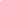 На что обратить внимание при покупке перчатокОчень важно, чтобы кожа была окрашена по всей толщине. Цвет краски по всей площади перчатки должен совпадать (допускается некоторое различие в оттенках – из-за особенностей самой кожи).Швов не должно быть слишком много, иначе перчатка быстро потеряет форму. Неважно, какой из швов (внутренний или наружный) используется, важно, чтобы он был цельный, без пропусков стежков.Кожаные перчатки не тянутся в длину — они тянутся в ширину (обычно процентов на 10-15). Правильно скроенная перчатка легко надевается и хорошо облегает кисть, принимая форму руки и не ограничивая движений. После снятия перчатка постепенно принимает свой первоначальный вид.Типы для кожи перчаток.Кожа ягнёнка (она же овчина) — очень тонкая, эластичная и мягкая. Перчатки из этой кожи достаточно дорогие, элитные и популярные , несмотря на ценовой фактор;Кожа козлёнка — более жёсткая, толстая и менее эластичная, с более пористой структурой. Такая кожа обычно используется для производства более дешёвых перчаток;Кожа из шкур оленя — обладает повышенными теплозащитными свойствами, дышит изнутри и не промокает снаружи, имеет  уникальную структуру, эластична, прочна. Для нее характерен Шагреневый  рисунок, отличает её от других видов кож.Свиная кожа – это материал более грубый и толстый, но имеет свои преимущества: отлично впитывает влагу, сохраняет тепло и позволяет коже дышать. Недостаток – при длительном контакте с водой она сильно деформируется.Толщина кожи, применяемой для изготовления перчаток, обычно 0,4 –1 мм. Причем, чем тоньше кожа, тем она дороже, поскольку толщина кожи определяет качество выделки. Исключение составляет только кожа оленя. Чем она толще, тем качественнее и дороже.Типы подкладки кожаных перчаток.Немаловажную роль в кожаных перчатках играет подкладка. Перчатки могут быть с шёлковой подкладкой, как из натурального шёлка, так и искусственного, с трикотажной подкладкой и на меху — также искусственном или натуральном.Для наших зим могут подойти как перчатки с утепленной подкладкой из овчины или кролика, так и демисезонные перчатки, то есть с трикотажной подкладкой. Но трикотажная подкладка может быть разной:70-75% шерсти и 25-30% акрила — самый распространённый тип трикотажной подкладки;70% кашемира и 30% шерсти — более тёплая, чем предыдущая;100% ангора — достаточно тёплая, но быстро «сваливается»;акрил – стопроцентная синтетика, поэтому перчатки с такой подкладкой не только не греют, но и забирают тепло;искусственный мех — набивная шерсть на тканевой основе. Такие перчатки, конечно же, менее тёплые, чем на натуральном меху.Размер.Стандартные женские размеры – 19-20, мужские – 23-25. Эта система мер  является международной и распространена в России и Европе. Однако, некоторые производители считают обхват ладони не в сантиметрах, а в дюймах (характерно для Италии), и там женские размеры колеблются от 6 до 8, а мужские – от 8 до 10. Переводить из размера в размер очень просто, достаточно помнить, что в дюйме помещается два с половиной сантиметра.Гарантийное обслуживание кожаных перчаток.В соответствии с ГОСТом 28846-90, гарантийный срок на перчатки из кожи составляет 40 дней. Так как перчатки – сезонный товар, эти 40 дней отсчитываются от даты покупки (если купили их в сезон) или от даты начала сезона (если они были куплены не в сезон). За эти 40 дней продавец обязан заменить некачественный товар.Гарантийными случаями не являются:изменение формы, цвета (или еще чего) из-за воздействия на перчатку влаги;порча изделия из-за воздействия высоких температур;потертости частей перчаток из-за постоянного трения;все то, в возникновении чего виновата ты из-за неправильного обращения с кожаными изделиями – полный список тебе обязан предъявить продавец.    В целях защиты своих прав потребители  могут обращаться за соответствующими разъяснениями в территориальный отдел Управления Роспотребнадзора по Красноярскому краю в г. Канске в рабочие дни по телефону 8(39161)22212.